účinnost od 5.10.2020 na dobu 30 dnůUSNESENÍVLÁDY ČESKÉ REPUBLIKY č. 391/2020 Sb.ze dne 30. září 2020 č. 957vláda v souladu s čl. 5 a 6 ústavního zákona č. 110/1998 Sb., o bezpečnosti České republiky,vyhlašujepro území České republiky z důvodu ohrožení zdraví v souvislosti s prokázáním výskytu koronaviru/označovaný jako SARS CoV-2/ na území České republikyNOUZOVÝ STAVna dobu od 00:00 hodin dne 5. října 2020 na dobu 30 dnů.VládaI. nařizuje ve smyslu § 5 písm. a) až e) a § 6 zákona č. 240/2000 Sb., o krizovém řízení a o změně některých zákonů (krizový zákon), ve znění pozdějších předpisů pro řešení vzniklé krizové situace krizová opatření, jejichž konkrétní provedení stanoví vláda samostatným usnesením vlády;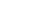 II. ukládá1. předsedovi vlády řídit a koordinovat úkoly podle bodu I.,2. členům vlády požádat vládu o předchozí souhlas k opatřením souvisejícím s vyhlášeným nouzovým stavem, která člen vlády nebo jím řízené ministerstvo činí v rámci svých pravomocí, a to před jejich uplatněním;III. stanoví, že subjekty kritické infrastruktury mohou určit kritické zaměstnance, jejichž přítomnost na pracovišti je nezbytná pro zajištění funkce příslušného prvku kritické infrastruktury, na něž se budou vztahovat zákazy a povinnosti;IV. dosavadní vydaná a platná ochranná a mimořádná opatření Ministerstva zdravotnictví nejsou tímto vyhlášením nouzového stavu dotčena;V. pověřuje předsedu vlády informovat neprodleně Poslaneckou sněmovnu Parlamentu České republiky o vyhlášení nouzového stavu podle bodu I. tohoto usnesení;VI. toto rozhodnutí nabývá účinnosti dnem 5. října 2020 v 00:00 hodin a jeho platnost končí uplynutím 30 dnů od nabytí jeho účinnosti.Provedou:ministři,
vedoucí ostatních ústředních orgánů státní správyNa vědomí:hejtmani,
primátor hlavního města PrahyPředseda vlády:Ing. Babiš v. r.